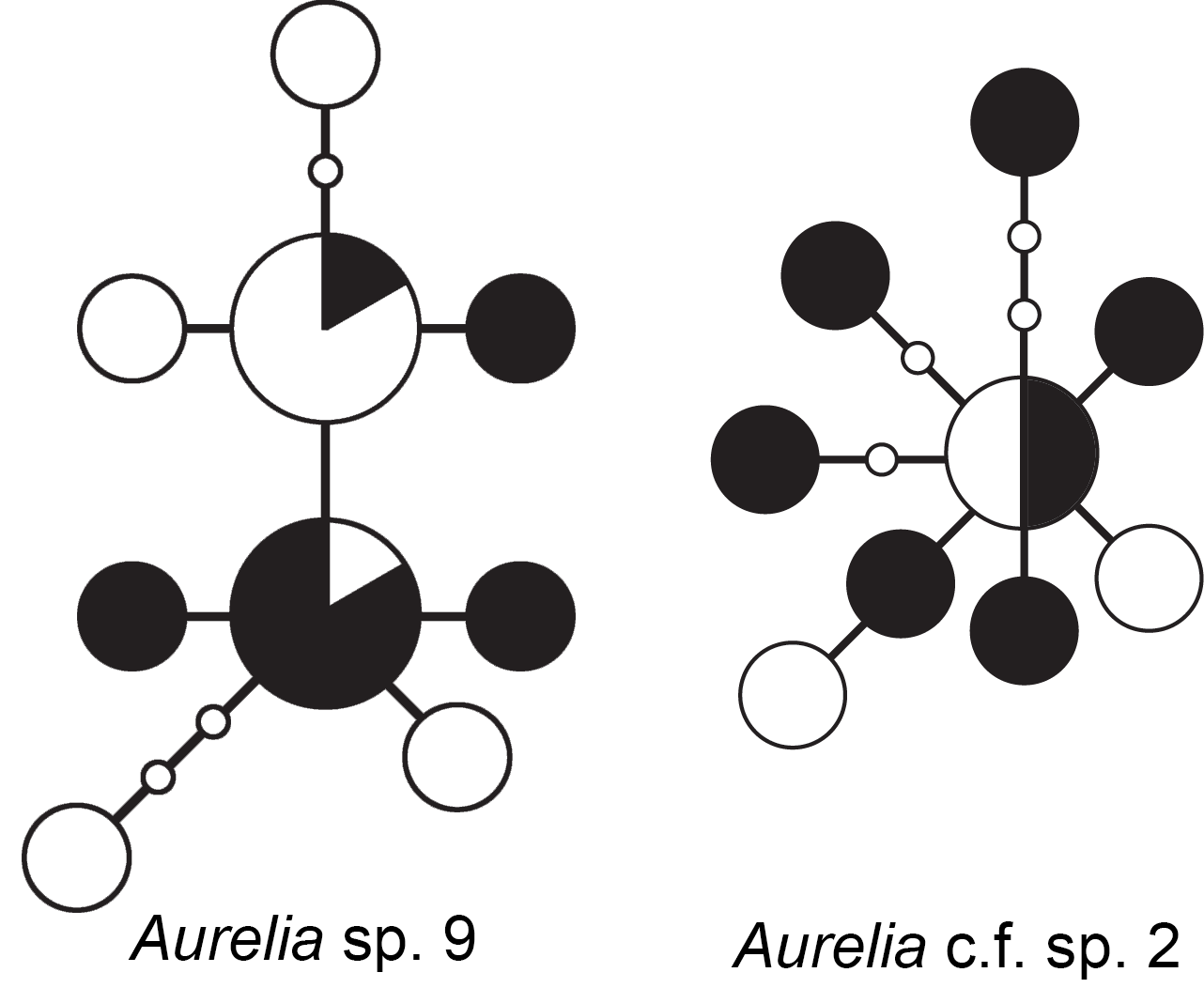 S1 Fig. Network tree based on COI for Aurelia sp. 9 and Aurelia c.f. sp. 2 in the Gulf of Mexico.Different colors indicate different locations, with black representing the Northern Gulf of Mexico (Dauphin Island, AL) and white representing the Southeastern Gulf (Long Key, FL). Lines represent one mutational step and small black circles dots are inferred alleles that were not sampled. The area of each circle is proportional to the number of individuals sharing that particular allele, with the smallest circles representing a single individual.